Dear Principal/Teacher: This school year, your 2nd grade students will have the opportunity to participate in a North Carolina State University nutrition education program, Steps to Health. This program is given during regular class time by a NC State Extension Educator. Funding for this program is provided through the U.S. Department of Agriculture (USDA).This program will fulfill 7 of the clarifying objectives from the North Carolina Essential Standards for Health Education Specifically, this program will consist of 9 weekly 30-45 minute lessons: 1 pre-test and introductory class6 nutrition lessons 1 physical activity lesson1 post-test and wrap-up/graduation classYour students will learn: Ways to have a healthier dietWays to increase their physical activity Information such as name, gender, and race/ethnicity will be kept confidential. Names are used only as a tracking device to match pre- and post-test results in order to determine knowledge gained. Identification of the students’ race/ethnicity is required by the USDA. Results from this program will be provided to you at the end of programming. Passive consent forms in English and Spanish will be sent to the parents of your students. The students whose parents decline that their child be tested, still have the opportunity to participate in the program but pre- and post-tests will not be administered. After parental consent is given, a student can withdraw his/her tests at any time without consequences. All data forms and the collection and storage process have been approved by NCSU’s Institutional Review Board (IRB).  If you have any questions at any time about the study, you may contact the Project Coordinator, Gretchen Hofing, at (919) 515.9141. We look forward to partnering with your school working with your 2nd grade students!Like us on Facebook at “Steps to Health, NCSU SNAP-Ed” orVisit our website at www.ncstepstohealth.org 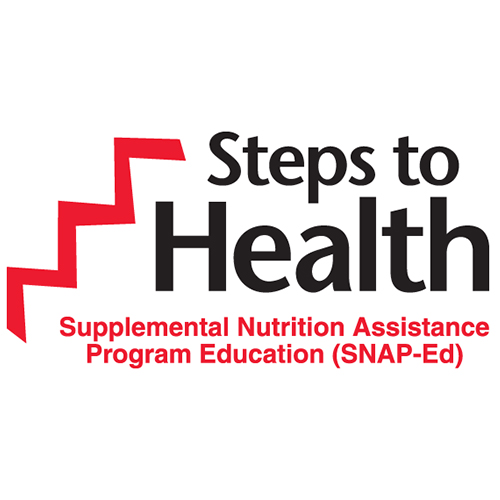 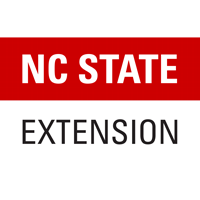 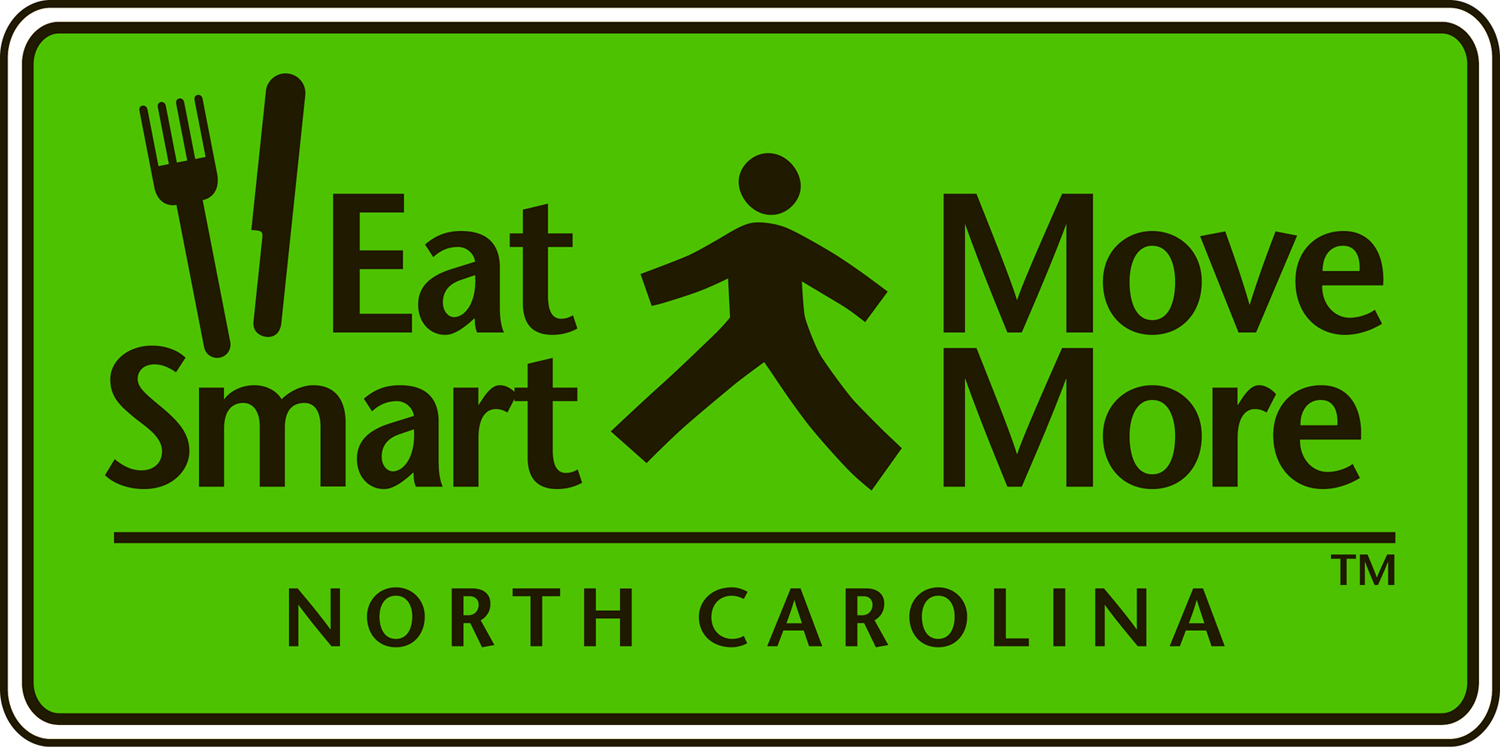 